خطة جاهزية مستشفى معان الحكومي لإدارة حالات كوفيد-19فيما يلي خطة جاهزية مستشفى معان الحكومي لكوفيد-19، والتي تعالج الفجوات في مناطق التقييم:                     مشروع تعزيز جودة الخدمات الصحية الممول من الوكالة الأمريكية للتنمية  خطة جاهزية مستشفى معان الحكومي  لادارة حالات كوفيد-19    27 اذار 2022إسم المستشفى : معان الحكوميمديرية الصحة: معانتاريخ تطوير الخطة: 27 اذار 2022تاريخ مراجعة وتحديث الخطة: فريق إدارة الأزمات في المستشفى فريق إدارة الأزمات في المستشفى فريق إدارة الأزمات في المستشفى المسمى الوظيفيالاسم الرقممدير المستشفى   د.وليد الروادرئيس وحدة الجودة عنود الشراري منسق وحدة الجودة.منار يوسففريق مشروع تعزيز جودة الخدمات الصحية  فريق مشروع تعزيز جودة الخدمات الصحية  فريق مشروع تعزيز جودة الخدمات الصحية  منسق مشروع تعزيز جودة الخدمات الصحية.فاطمة عفانه وظيفة الاستجابة:القيادة والتنظيم وظيفة الاستجابة:القيادة والتنظيم وظيفة الاستجابة:القيادة والتنظيم وظيفة الاستجابة:القيادة والتنظيم وظيفة الاستجابة:القيادة والتنظيم وظيفة الاستجابة:القيادة والتنظيم وظيفة الاستجابة:القيادة والتنظيم وظيفة الاستجابة:القيادة والتنظيم وظيفة الاستجابة:القيادة والتنظيم ملاحظاتمتابعة تنفيذ النشاطمتابعة تنفيذ النشاطمتابعة تنفيذ النشاطتاريخ الانتهاء من تنفيذ النشاطتاريخ بداية تنفيذ النشاطالشخص المسؤولالأنشطة المقترحةنشاط الاستعداد للإستجابةملاحظاتلم يتم التطبيققيد التنفيذمطبقتاريخ الانتهاء من تنفيذ النشاطتاريخ بداية تنفيذ النشاطالشخص المسؤولالأنشطة المقترحةنشاط الاستعداد للإستجابة12 نيسان 202227اذار 2022فريق الازماتاعداد خطة تعافي شامله  لإدارة الموارد البشرية والدعم اللوجستي والميزانية، والمشتريات، والأمن، والعلاج. لضمان رجوع الخدمات الاساسية وغير الاساسية وفقا لارشادات وزارة الصحة .تطوير "خطة/خطط تعافي" لإدارة الموارد البشرية والدعم اللوجستي والميزانية، والمشتريات، والأمن، والعلاج.14 نيسان 202227اذار 2022فريق الازمات1-تحديد سيناريوهات التفشي والقدرة الاستيعابية القصوى للمستشفى .التأكيد على فريق إدارة الازمات في المستشفى إجراء تمرين وهمي (افتراضي) أو فعلي للاستجابة الطارئة للتعامل مع حالات كوفيد-19.18 نيسان 202227اذار 2022فريق الازمات2-اجراء تمرين افتراضي للتاكد من جاهزية التعامل مع حالات كوفيد -19.التأكيد على فريق إدارة الازمات في المستشفى إجراء تمرين وهمي (افتراضي) أو فعلي للاستجابة الطارئة للتعامل مع حالات كوفيد-19.------27اذار 2022منسق الجودة 3- توثيق التمرين الافتراضي بمحاضر اجتماع.التأكيد على فريق إدارة الازمات في المستشفى إجراء تمرين وهمي (افتراضي) أو فعلي للاستجابة الطارئة للتعامل مع حالات كوفيد-19.وظيفة الاستجابة:الدعم التشغيلي و إدارة اللوازم وظيفة الاستجابة:الدعم التشغيلي و إدارة اللوازم وظيفة الاستجابة:الدعم التشغيلي و إدارة اللوازم وظيفة الاستجابة:الدعم التشغيلي و إدارة اللوازم وظيفة الاستجابة:الدعم التشغيلي و إدارة اللوازم وظيفة الاستجابة:الدعم التشغيلي و إدارة اللوازم وظيفة الاستجابة:الدعم التشغيلي و إدارة اللوازم وظيفة الاستجابة:الدعم التشغيلي و إدارة اللوازم وظيفة الاستجابة:الدعم التشغيلي و إدارة اللوازم ملاحظاتمتابعة تنفيذ النشاطمتابعة تنفيذ النشاطمتابعة تنفيذ النشاطتاريخ الانتهاء من تنفيذ النشاطتاريخ بداية تنفيذ النشاطالشخص المسؤولالأنشطة المقترحةنشاط الاستعداد للإستجابةملاحظاتلم يتم التطبيققيد التنفيذمطبقتاريخ الانتهاء من تنفيذ النشاطتاريخ بداية تنفيذ النشاطالشخص المسؤولالأنشطة المقترحةنشاط الاستعداد للإستجابة------27اذار 2022مدير المستشفى 1-التواصل مع وزارة الصحة لتعيين فني غازات طبية مؤهل ومدرب.توفر آلية واضحة لرصد المخزون الحالي وخطط لتوفير الاحتياط البديل المناسب لتوفير الأكسجين. بشكل مستمر 27اذار 2022فنيي الغازات الطبية 2-مراقبة المخزون الاساسي والاحتياطي بشكل دوري  مع ضمان التوثيق للمراقبة.توفر آلية واضحة لرصد المخزون الحالي وخطط لتوفير الاحتياط البديل المناسب لتوفير الأكسجين.26 نيسان 202218 نيسان 2022مهندس الاجهزة الطبية 3- اجراء تدريب على نظام الاكسجين وطرق التعامل مع الانذارات .توفر آلية واضحة لرصد المخزون الحالي وخطط لتوفير الاحتياط البديل المناسب لتوفير الأكسجين.18 نيسان 202227اذار 2022رئيس وحدة الموارد البشرية 1-التواصل مع فريق الامن وتدريبهم ع ادوارهم بحصر الزوار والتحكم بتدفق المرضى.مساهمة أمن المستشفى في تحديد القيود الأمنية المناسبة، وتحسين التحكم في الوصول إلى المرافق الصحية والمخزون الصيدلاني الأساسي وتدفق المرضى وحركة المرور وأماكن انتظار السيارات. وطلب الدعم من الأجهزة الأمنية في تعزيز أمن المستشفى إذا لزم الأمر.بشكل مستمر 18 نيسان 2022منسق الجودة 2-عمل جولات ميدانية لتاكد من قيام فرق الامن بمسؤولياتهم المطلوبه منهم.مساهمة أمن المستشفى في تحديد القيود الأمنية المناسبة، وتحسين التحكم في الوصول إلى المرافق الصحية والمخزون الصيدلاني الأساسي وتدفق المرضى وحركة المرور وأماكن انتظار السيارات. وطلب الدعم من الأجهزة الأمنية في تعزيز أمن المستشفى إذا لزم الأمر.7 نيسان 202227اذار 2022منسق الجودة 1-تعميم خطه وزارة الصحه للتعامل مع الجثث ورعاية ما بعد الوفاة لحالات كوفيد -19.وضع خطة طوارئ لإجراءات ما بعد الوفاة مع الشركاء المناسبين، لإدارة الحاجة المتزايدة لرعاية ما بعد الوفاة والمبادئ التوجيهية للتخلص من جثث الموتى الناجمة عن حالات الطوارئ ونقلها وتدريب الموظفين المعنيين على "الرعاية ما بعد الوفاة".24 نيسان 202227اذار 2022رئيس وحدة الموارد البشرية2-تدريب الكادر الطبي على رعاية ما بعد الوفاة والتعامل مع حالات كوفيد-19.وضع خطة طوارئ لإجراءات ما بعد الوفاة مع الشركاء المناسبين، لإدارة الحاجة المتزايدة لرعاية ما بعد الوفاة والمبادئ التوجيهية للتخلص من جثث الموتى الناجمة عن حالات الطوارئ ونقلها وتدريب الموظفين المعنيين على "الرعاية ما بعد الوفاة".وظيفة الإستجابة: الموارد البشرية.وظيفة الإستجابة: الموارد البشرية.وظيفة الإستجابة: الموارد البشرية.وظيفة الإستجابة: الموارد البشرية.وظيفة الإستجابة: الموارد البشرية.وظيفة الإستجابة: الموارد البشرية.وظيفة الإستجابة: الموارد البشرية.وظيفة الإستجابة: الموارد البشرية.وظيفة الإستجابة: الموارد البشرية.ملاحظاتمتابعة تنفيذ النشاطمتابعة تنفيذ النشاطمتابعة تنفيذ النشاطتاريخ الانتهاء من تنفيذ النشاطتاريخ بداية تنفيذ النشاطالشخص المسؤولالأنشطة المقترحةنشاط الاستعداد للإستجابةملاحظاتلم يتم التطبيققيد التنفيذمطبقتاريخ الانتهاء من تنفيذ النشاطتاريخ بداية تنفيذ النشاطالشخص المسؤولالأنشطة المقترحةنشاط الاستعداد للإستجابة25 نيسان 202227اذار 2022رئيس وحدة التدريب والتعليم المستمر 1-اعداد قائمة بالكفاءات التي يجب الإلمام بها من قبل الكادر الطبي في كل قسم .إبلاغ وتوفير برنامج تدريبي للموظفين المخطط نقلهم إلى مواقع أخرى، وفقاً لأدوارهم ومسؤولياتهم المتوقعة.28 نيسان 202227اذار 2022رئيس وحدة التدريب والتعليم المستمر2- اعداد برنامج تدريبي للموظفين في حال انتقالهم الى اقسام اخرى.إبلاغ وتوفير برنامج تدريبي للموظفين المخطط نقلهم إلى مواقع أخرى، وفقاً لأدوارهم ومسؤولياتهم المتوقعة.-----27اذار 2022مدير المستشفى 1-التواصل مع وزارة الصحة لتعيين او تدريب اخصائي اجتماعي للمستشفى.ضمان توافر خدمات فرق الدعم النفسي المتعددة التخصصات للموظفين والمرضى، بما في ذلك الأخصائيين الاجتماعيين.سيتم التواصل مع وزارة الصحة لتنسيق التدريب وترشيح مدرب لدروة.----3 نيسان 2022وحدة التدريب والتعليم المستمر 2- اجراء تدريب لادارة الضغط بالعمل المرتبط بساعات العمل الطويلة والاجهاد النفسي.ضمان توافر خدمات فرق الدعم النفسي المتعددة التخصصات للموظفين والمرضى، بما في ذلك الأخصائيين الاجتماعيين.7 ايار 20223 نيسان 2022مدير المستشفى 1-التواصل مع وزارة الصحة لايجاد الية لضمان رفاه الموظفين .استخدام آليات الصحة المهنية التي تضمن رفاه الموظفين وسلامتهم أثناء الاستجابة، وذلك لرصد الآثار المرتبطة بالتوتر والإرهاق والتأثيرات الأخرى عليهم بسبب ساعات العمل الممتدة.7 ايار 20227 نيسان 2022منسق الجودة 2-اعداد استبيانات  لرصد الآثار المرتبطة بالتوتر والإرهاق للموظفين.استخدام آليات الصحة المهنية التي تضمن رفاه الموظفين وسلامتهم أثناء الاستجابة، وذلك لرصد الآثار المرتبطة بالتوتر والإرهاق والتأثيرات الأخرى عليهم بسبب ساعات العمل الممتدة.بشكل مستمر 3 نيسان 2022وحدة التدريب والتعليم المستمر 1-اجراء تدريب للكادر الطبي على بروتوكولات المحدثة الادارة حالات كوفيد-19 توفر برنامج تدريبي مستمر للكوادر الصحية المعنية على التحري وفرز حالات كوفيد-19 وإدارة الحالات السريرية ومنع العدوى والسيطرة عليها.بشكل مستمر 27اذار 2022وحدة التدريب والتعليم المستمرضابط ارتباط منع وضبط العدوى 2- اجراء تدريب للكادر الطبي على بروتوكولات المحدثة على منع العدوى والسيطرة عليها.توفر برنامج تدريبي مستمر للكوادر الصحية المعنية على التحري وفرز حالات كوفيد-19 وإدارة الحالات السريرية ومنع العدوى والسيطرة عليها.وظيفة الإستجابة:  القدرة على تلبية الاحتياجات المتزايدة.وظيفة الإستجابة:  القدرة على تلبية الاحتياجات المتزايدة.وظيفة الإستجابة:  القدرة على تلبية الاحتياجات المتزايدة.وظيفة الإستجابة:  القدرة على تلبية الاحتياجات المتزايدة.وظيفة الإستجابة:  القدرة على تلبية الاحتياجات المتزايدة.وظيفة الإستجابة:  القدرة على تلبية الاحتياجات المتزايدة.وظيفة الإستجابة:  القدرة على تلبية الاحتياجات المتزايدة.وظيفة الإستجابة:  القدرة على تلبية الاحتياجات المتزايدة.وظيفة الإستجابة:  القدرة على تلبية الاحتياجات المتزايدة.ملاحظاتمتابعة تنفيذ النشاطمتابعة تنفيذ النشاطمتابعة تنفيذ النشاطتاريخ الانتهاء من تنفيذ النشاطتاريخ بداية تنفيذ النشاطالشخص المسؤولالأنشطة المقترحةنشاط الاستعداد للإستجابةملاحظاتلم يتم التطبيققيد التنفيذمطبقتاريخ الانتهاء من تنفيذ النشاطتاريخ بداية تنفيذ النشاطالشخص المسؤولالأنشطة المقترحةنشاط الاستعداد للإستجابة25 ايار 20223 نيسان 2022المدير الطبيتشكيل لجنة طبيه لتحديد معايير دخول والخروج الاًمن للمرضى.إنشاء آلية لتنفيذ "تصنيف المرضى" وتحديد أولويات المرضى المناسبين للخروج المبكر الآمن مع الحد الأدنى من المخاطر والمضاعفات.وظيفة الإستجابة:  سرعة التعرف على الحالات.وظيفة الإستجابة:  سرعة التعرف على الحالات.وظيفة الإستجابة:  سرعة التعرف على الحالات.وظيفة الإستجابة:  سرعة التعرف على الحالات.وظيفة الإستجابة:  سرعة التعرف على الحالات.وظيفة الإستجابة:  سرعة التعرف على الحالات.وظيفة الإستجابة:  سرعة التعرف على الحالات.وظيفة الإستجابة:  سرعة التعرف على الحالات.وظيفة الإستجابة:  سرعة التعرف على الحالات.ملاحظاتمتابعة تنفيذ النشاطمتابعة تنفيذ النشاطمتابعة تنفيذ النشاطتاريخ الانتهاء من تنفيذ النشاطتاريخ بداية تنفيذ النشاطالشخص المسؤولالأنشطة المقترحةنشاط الاستعداد للإستجابةملاحظاتلم يتم التطبيققيد التنفيذمطبقتاريخ الانتهاء من تنفيذ النشاطتاريخ بداية تنفيذ النشاطالشخص المسؤولالأنشطة المقترحةنشاط الاستعداد للإستجابة7 نيسان 202229اذار 2022فريق الازمات تحديد منطقة الفرز بلافتات عند المدخل الطوارئتوفّر إجراءات واضحة لعملية فرز المرضى في قسم الطوارئ مع وجود محطة فرز مجهزة جيدًا عند مدخل المستشفى، مدعمه بكادر طبي مدرب، مع التركيز على التعرف السريع على المرضى الذين يعانون من أعراض تنفسية حادة.بشكل مستمر 3 نيسان 2022وحدة التدريب والتعليم المستمر 2-إجراء تدريب لموظفي قسم الطوارئ على فرز المرضى و التعرف السريع على المرضى الذين يعانون من أعراض  حادة.توفّر إجراءات واضحة لعملية فرز المرضى في قسم الطوارئ مع وجود محطة فرز مجهزة جيدًا عند مدخل المستشفى، مدعمه بكادر طبي مدرب، مع التركيز على التعرف السريع على المرضى الذين يعانون من أعراض تنفسية حادة.-----29اذار 2022مدير المستشفى التواصل مع وزارة الصحة لتطوير نظام بديل لفرز المرضى.تطوير نظام بديل لفرز المرضى (مثل: فرز المرضى عن طريق الهاتف وذلك من خلال تحديد احتياجات المريض قبل ذهابه للمستشفى) لتكون المستشفى على استعداد للتعامل مع السيناريوهات الأكثر خطورة مثل حاله التفشي المجتمعي.وظيفة الإستجابة: العزل والتدبير العلاجي للحالات.وظيفة الإستجابة: العزل والتدبير العلاجي للحالات.وظيفة الإستجابة: العزل والتدبير العلاجي للحالات.وظيفة الإستجابة: العزل والتدبير العلاجي للحالات.وظيفة الإستجابة: العزل والتدبير العلاجي للحالات.وظيفة الإستجابة: العزل والتدبير العلاجي للحالات.وظيفة الإستجابة: العزل والتدبير العلاجي للحالات.وظيفة الإستجابة: العزل والتدبير العلاجي للحالات.وظيفة الإستجابة: العزل والتدبير العلاجي للحالات.ملاحظاتمراقبة تنفيذ النشاطمراقبة تنفيذ النشاطمراقبة تنفيذ النشاطتاريخ الانتهاء من تنفيذ النشاطتاريخ بداية تنفيذ النشاطالشخص المسؤولالأنشطة المقترحةنشاط الاستعداد للإستجابةملاحظاتلم يتم التطبيققيد التنفيذمطبقتاريخ الانتهاء من تنفيذ النشاطتاريخ بداية تنفيذ النشاطالشخص المسؤولالأنشطة المقترحةنشاط الاستعداد للإستجابة31 اذار 202229اذار 2022مدير المستشفى 1-تعين ضابط ارتباط لمراقبة ومتابعة الالتزام بالبروتوكولات العلاجية المحدثة لادارة حالات كوفيد-19.مراقبة ومتابعة الإرشادات/البروتوكولات للتدبير العلاجي لإدارة الحالات المشتبه بها أو المؤكدة بكوفيد-19.25ايار 20223 نيسان 2022منسق الجودةطبيب باطني 2-اعداد اداة لمتابعة البروتوكولات العلاجية لادارة حالات كوفيد -19.مراقبة ومتابعة الإرشادات/البروتوكولات للتدبير العلاجي لإدارة الحالات المشتبه بها أو المؤكدة بكوفيد-19.سيتم التواصل مع وزارة الصحة لاجراء التدريب بشكل مستمر 3 نيسان 2022وحدة التدريب والتعليم المستمر 1-اجراء التدريبات للكادر الصحي في الاقسام العناية الحثيثة على ادارة حالات كوفيد-19 الحرجة والتعامل مع اجهزة التنفس الصناعي.التأكيد على تدريب الكادر الصحي في أقسام العناية الحثيثة على إدارة الحالات الحرجة وأجهزة التنفس الصناعي.------3 نيسان 2022مدير المستشفى 2- التواصل مع وزارة الصحة لتعين فريق للتعامل مع أجهزه التنفس الصناعي او تدريب من ينوب عنهم .التأكيد على تدريب الكادر الصحي في أقسام العناية الحثيثة على إدارة الحالات الحرجة وأجهزة التنفس الصناعي. وظيفة الإستجابة: الوقاية من العدوى ومكافحتها. وظيفة الإستجابة: الوقاية من العدوى ومكافحتها. وظيفة الإستجابة: الوقاية من العدوى ومكافحتها. وظيفة الإستجابة: الوقاية من العدوى ومكافحتها. وظيفة الإستجابة: الوقاية من العدوى ومكافحتها. وظيفة الإستجابة: الوقاية من العدوى ومكافحتها. وظيفة الإستجابة: الوقاية من العدوى ومكافحتها. وظيفة الإستجابة: الوقاية من العدوى ومكافحتها. وظيفة الإستجابة: الوقاية من العدوى ومكافحتها.ملاحظاتمراقبة تنفيذ النشاطمراقبة تنفيذ النشاطمراقبة تنفيذ النشاطتاريخ الانتهاء من تنفيذ النشاطتاريخ بداية تنفيذ النشاطالشخص المسؤولالأنشطة المقترحةنشاط الاستعداد للإستجابةملاحظاتلم يتم التطبيققيد التنفيذمطبقتاريخ الانتهاء من تنفيذ النشاطتاريخ بداية تنفيذ النشاطالشخص المسؤولالأنشطة المقترحةنشاط الاستعداد للإستجابة31 اذار 202229اذار 2022مدير المستشفى 1-اصدار كتاب لحصر عدد الزوار في المستشفى.قصر الزوار على أولئك الضروريين لدعم المريض. والتأكد من تطبيقهم للاحتياطات الوقائية خشية للتعرض للعدوى.بشكل مستمر 3 نيسان 2022وحدة التدريب والتعليم المستمر 2- إجراء تدريب لأفراد الأمن لمراقبة تطبيق سند للمراجعين وحصر اعداد الزوار.قصر الزوار على أولئك الضروريين لدعم المريض. والتأكد من تطبيقهم للاحتياطات الوقائية خشية للتعرض للعدوى.بشكل مستمر 3 نيسان 2022ضابط ارتباط منع وضبط العدوى1-عمل جولة أسبوعية لضمان تنفيذ إجراءات الوقاية من العدوى والسيطرة عليها.ضمان الإشراف الصارم على تنفيذ تدابير الوقاية من العدوى والسيطرة عليها.12 نيسان 20223 نيسان 2022ضابط ارتباط منع وضبط العدوى2-تعين ضابط ارتباط من كل قسم لمتابعة  تنفيذ تدابير الوقاية من العدوى والسيطرة عليهاضمان الإشراف الصارم على تنفيذ تدابير الوقاية من العدوى والسيطرة عليها.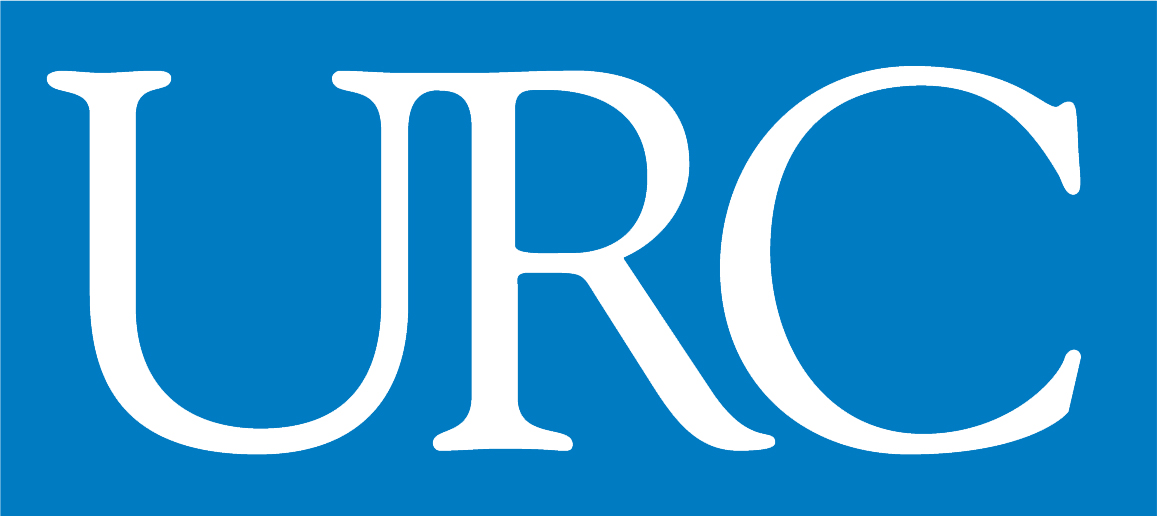 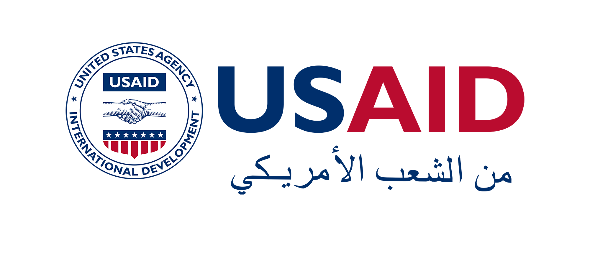 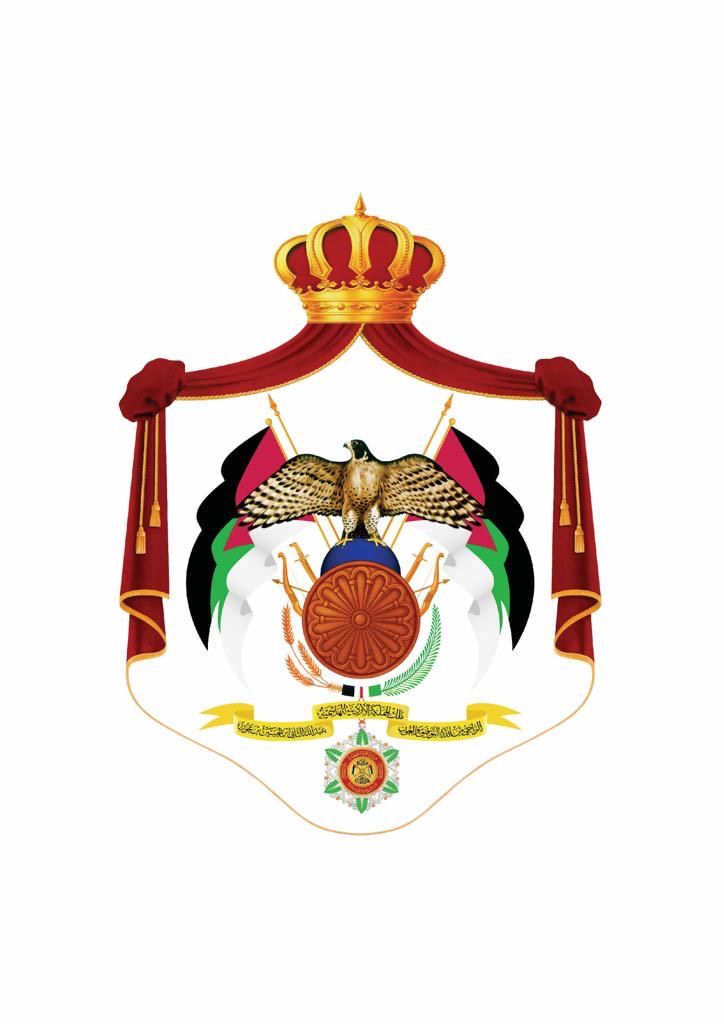 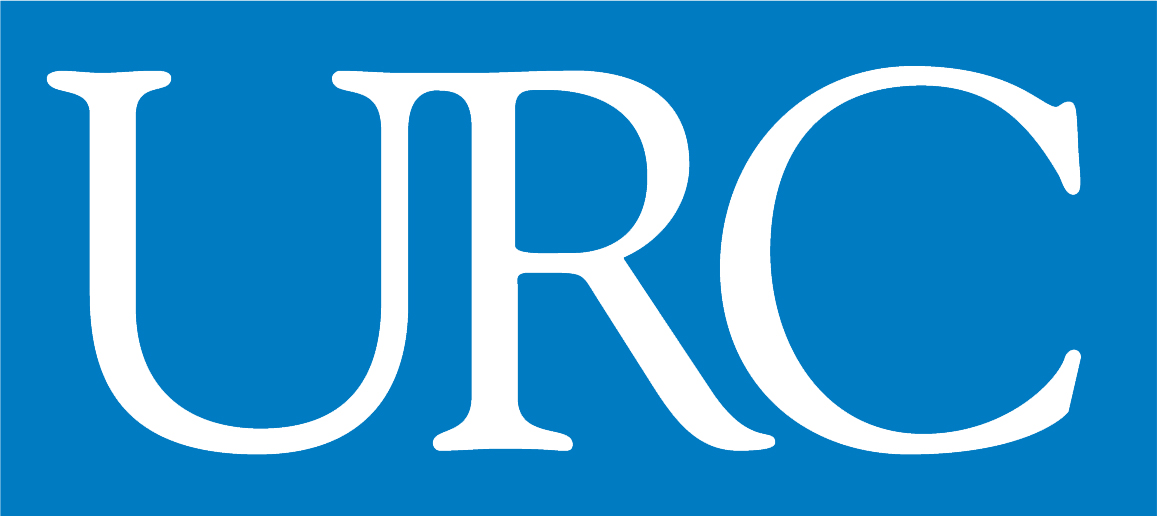 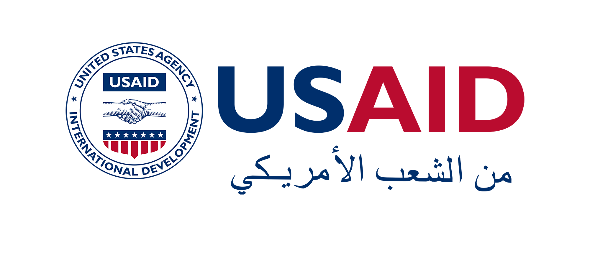 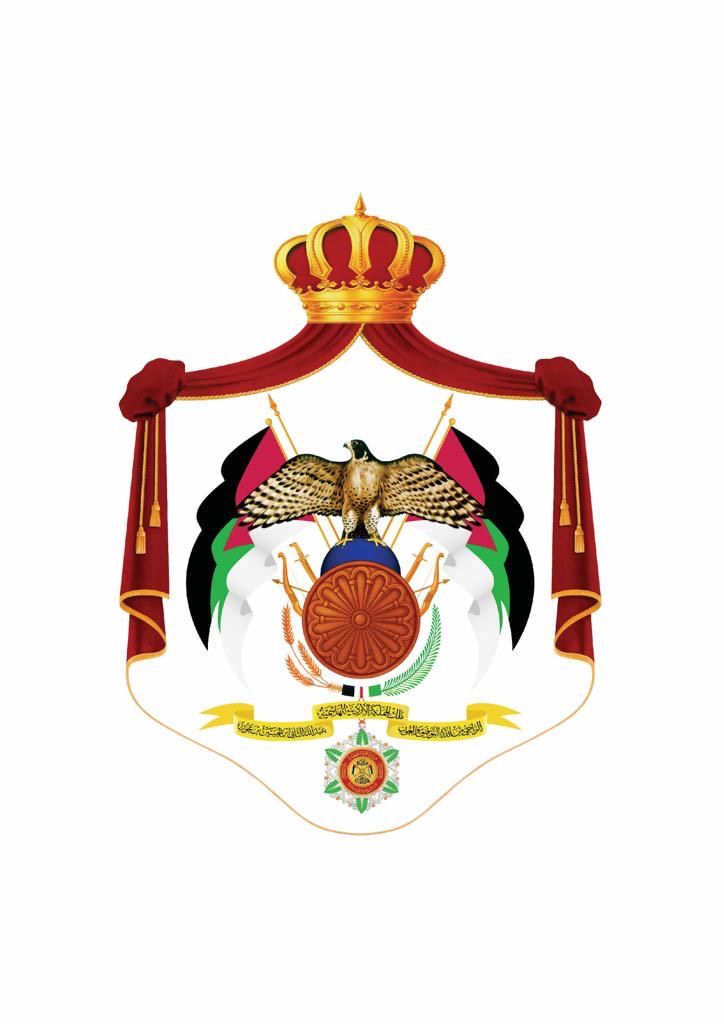 